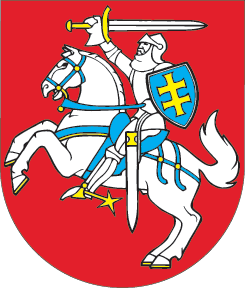 LIETUVOS RESPUBLIKOSBAUDŽIAMOJO PROCESO KODEKSO 21, 22 STRAIPSNIŲ IR PRIEDO PAKEITIMOĮSTATYMAS2014 m. gegužės 15 d. Nr. XII-891Vilnius1 straipsnis. 21 straipsnio pakeitimasPakeisti 21 straipsnio 4 dalį ir ją išdėstyti taip:„4. Įtariamasis turi teisę: žinoti, kuo jis įtariamas; nuo sulaikymo ar pirmosios apklausos momento turėti gynėją; gauti vertimą žodžiu ir raštu; informuoti konsulines įstaigas ir vieną asmenį; gauti skubią medicinos pagalbą; žinoti maksimalų terminą, kiek valandų (dienų) gali būti ribojama jo laisvė iki bylos nagrinėjimo teisminėje institucijoje pradžios; duoti parodymus ar tylėti; pateikti tyrimui reikšmingus dokumentus ir daiktus; pateikti prašymus; pareikšti nušalinimus; susipažinti su ikiteisminio tyrimo medžiaga; apskųsti ikiteisminio tyrimo pareigūno, prokuroro ar ikiteisminio tyrimo teisėjo veiksmus bei sprendimus.“2 straipsnis. 22 straipsnio pakeitimasPakeisti 22 straipsnio 3 dalį ir ją išdėstyti taip:„3. Kaltinamasis turi teisę: žinoti, kuo jis kaltinamas, ir gauti kaltinamojo akto nuorašą; susipažinti teisme su byla; nustatyta tvarka pasidaryti reikiamų dokumentų išrašus arba nuorašus; turėti gynėją; gauti vertimą žodžiu ir raštu; informuoti konsulines įstaigas ir vieną asmenį; gauti skubią medicinos pagalbą; pateikti prašymus; pareikšti nušalinimus; teikti įrodymus ir dalyvauti juos tiriant; nagrinėjimo teisme metu užduoti klausimus; duoti paaiškinimus apie teismo tiriamas bylos aplinkybes ir pareikšti savo nuomonę dėl kitų nagrinėjimo teisme dalyvių pareikštų prašymų; dalyvauti baigiamosiose kalbose, kai nėra gynėjo; kreiptis į teismą paskutiniu žodžiu; apskųsti teismo nuosprendį ir nutartis.“3 straipsnis. Kodekso priedo pakeitimas Papildyti Kodekso priedą 11 punktu:„11. 2012 m. gegužės 22 d. Europos Parlamento ir Tarybos direktyva 2012/13/ES dėl teisės į informaciją baudžiamajame procese (OL 2012 L 142, p. 1).“Skelbiu šį Lietuvos Respublikos Seimo priimtą įstatymą.Respublikos Prezidentė	Dalia Grybauskaitė